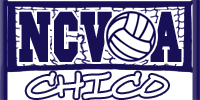 Independent Contractor AgreementI, ___________________________________, do understand that upon my accepting volleyball assignments to officiate for the NCVOA – Chico that I am a subcontractor, contracting to work for the assigned high school.  I willingly accept the assignment given and all responsibility the assignment entrails.  I understand that I must carry my own liability and medical insurance.  If an accident occurs at the assignment, I understand that I am responsible for payment of my own treatment.  I do not hold the NCVOA – Chico or its assigner responsible for any accidents or liability resulting from an accident during a game assignment or traveling to and from it.  I am willing to take upon myself all game responsibilities.  I understand that it is my responsibility to declare the earnings gained from working the assignments and that I am providing this officiating service as an independent contractor.  I have read and understand the constitution and bylaws.  I am not a registered Sex Offender and I have not been convicted of a Felony.Signature _________________________________   Date:________________Witness___________________________________  Date:________________